D./Dª _________________________________________________________________, miembro de la comisión que juzga el concurso para la provisión de la plaza cuyos datos figuran a continuación,Una vez finalizada la prueba a los candidatos, se procede a realizar el informe razonado que incluye la valoración numérica, ajustada a los criterios previamente establecidos por la comisión, valorando la adecuación del currículo del candidato al perfil de la plaza, su adaptación al tipo de tareas que ha de realizar y su proyecto docente e investigador, todo ello relativo al candidato:Contenido del informe:En ___________________, a _____ de _________________ de 20___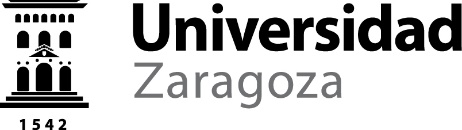 CONCURSO DE ACCESO APLAZAS DE LOS CUERPOS DE FUNCIONARIOS DOCENTES UNIVERSITARIOSINFORME RAZONADODE VALORACIÓNPlazas de Catedrático de UniversidadÁREA DE CONOCIMIENTOÁREA DE CONOCIMIENTOÁREA DE CONOCIMIENTONº PLAZADOTACIONESDOTACIONESCATEGORÍAFECHA CONVOCATORIA BOEDEPARTAMENTODEPARTAMENTODEPARTAMENTOCENTROCENTROCENTRONºApellidos y nombreDNIEl/La miembro de la comisiónFdo.: __________________________